DOPUNSKA NASTAVA –MATEMATIKA   27.4.2020.Pisano dijeljenje višeznamenkastog broja jednoznamenkastim brojem uz ostatak Na crtežu Zemlje zadatci su za tebe . Izračunaj ih i oboji crtež sukladno uputama.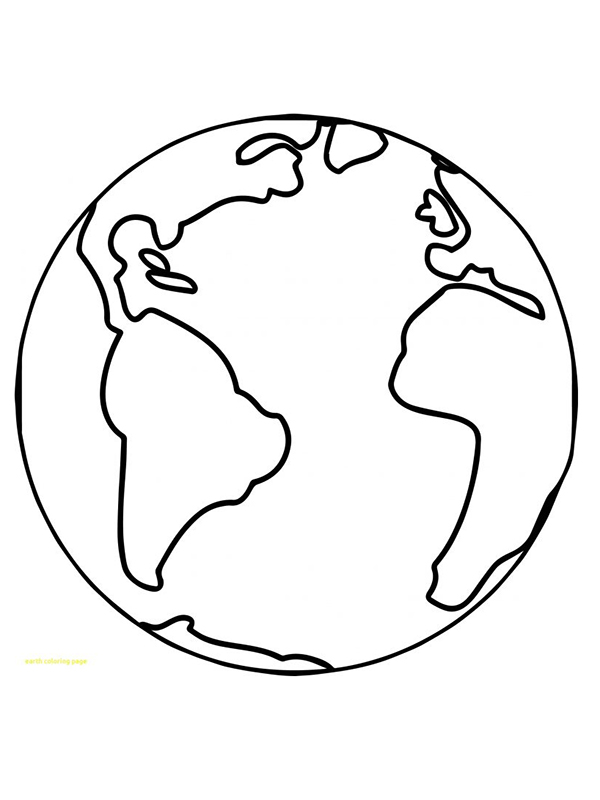 Količnik:                                    Boja:91 099 i ostatak 1                  123 984 i ostatak 497 847 i ostatak 1                 122 928 i ostatak 4  72 123 i ostatak 1                 